Комунальний заклад «Некрасовський ліцейЯкушинецької сільської ради Вінницької області»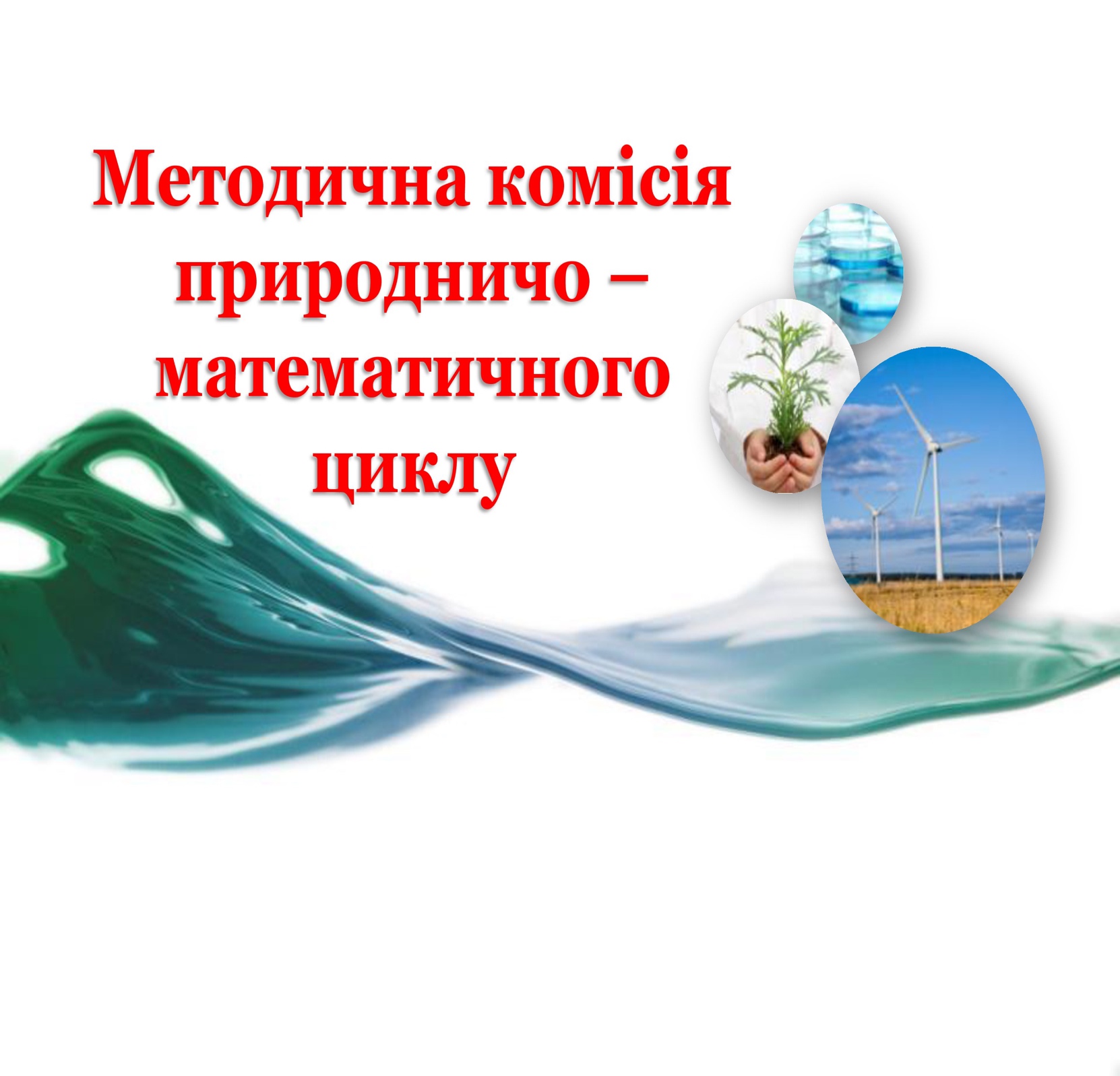 Методична тема:        Розвиток ключових компетентностей   здобувачів освіти на уроках природничо-математичного циклу засобами сучасних освітніх технологійМета: Збереження і підвищення рівня професійної і             загальноосвітньої підготовки, формування творчої особистості з широким світоглядом2022-2023н.р.